Утвърдил: …………………..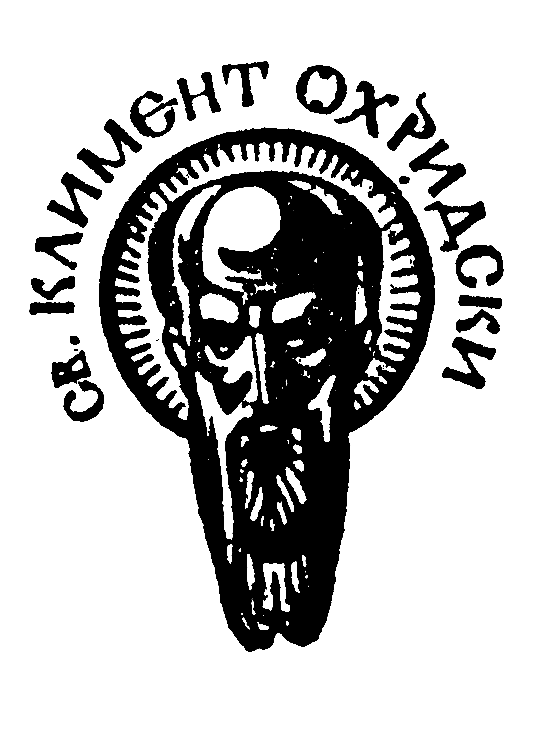 			ДеканДата .............................СОФИЙСКИ УНИВЕРСИТЕТ “СВ. КЛИМЕНТ ОХРИДСКИ”Факултет: ФилософскиСпециалност: (код и наименование)ФилософияМагистърска програма: (код и наименование)ФилософияУЧЕБНА ПРОГРАМАДисциплина: ИМЕ НА ДИСЦИПЛИНАТА Когнитивна лингвистикаПреподавател: проф. дфн Анета КарагеоргиеваУчебно съдържание Конспект за изпитБиблиография Основна:Dirk Geeraerts and Hubert Cuyckens (eds.) (2012) Introducing Cognitive Linguistics. The Oxford Handbook of Cognitive Linguistics, https://www.oxfordhandbooks.com/view/10.1093/oxfordhb/9780199738632.001.0001/oxfordhb-9780199738632-e-1Margaret E. Winters (2020) Historical Linguistics: A Cognitive Grammar Introduction. John Benjamins Publishing CompanyGilles Fauconnier, Mark Turner (2002). The Way We Think: Conceptual Blending and The Mind's Hidden Complexities. Basic BooksGibbs, Raymond W. (2017) Metaphor wars: conceptual metaphors in human life. Cambridge University PressДопълнителна:George Lakoff and Mark Johnson (1980) Metaphors We Live By. University of Chicago Press.Pinker, Stephen (2005). The Stuff of Thought. Penguin Group Lakoff, George, and Mark Johnson. Philosophy in the Flesh: The Embodied Mind and Its Challenge to Western Philosophy. New York: Basic Books, 1999Langacker, Ronald W. (1987) Foundations of Cognitive Grammar, Volume 1, Theoretical Prerequisites. Stanford: Stanford University Press.Дата: 19.04.2021                                    Съставил: проф. дфн Анета КарагеоргиеваФФФУчебна заетостФормаХорариумАудиторна заетостЛекции30Аудиторна заетостСеминарни упражненияАудиторна заетостПрактически упражнения (хоспетиране)Обща аудиторна заетостОбща аудиторна заетост60Извънаудиторна заетостРеферат10Извънаудиторна заетостДоклад/Презентация10Извънаудиторна заетостНаучно есе20Извънаудиторна заетостКурсов учебен проектИзвънаудиторна заетостУчебна екскурзияИзвънаудиторна заетостСамостоятелна работа в библиотека или с ресурси20Извънаудиторна заетостИзвънаудиторна заетостОбща извънаудиторна заетостОбща извънаудиторна заетост60ОБЩА ЗАЕТОСТОБЩА ЗАЕТОСТ120Кредити аудиторна заетостКредити аудиторна заетост2,5Кредити извънаудиторна заетостКредити извънаудиторна заетост2,5ОБЩО ЕКСТОБЩО ЕКСТ5№Формиране на оценката по дисциплината% от оценкатаWorkshops {информационно търсене и колективно обсъждане на доклади и реферати)20Участие в тематични дискусии в часовете20Демонстрационни занятия Посещения на обектиПортфолиоТестова проверкаРешаване на казусиТекуша самостоятелна работа /контролноИзпит60Анотация на учебната дисциплина:Анотация на учебната дисциплина:Анотация на учебната дисциплина:Когнитивната лингвистика възниква през втората половина на 20 в. и претърпява бурно развитие в края му, което продължава и до днес. Това е иновативен подход към лингвистичното познание, което се третира като познание за всяко познание. Когнитивната лингвистика изследва езика в термините на когнитивните процеси като категоризация, схематизация, аналогия и др. Основните й теми обхващат теориите за метафората, семантиката на фреймовете, когнитивната и конструктивната граматика и др. Когнитивната лингвистика твърди, че езикът е въплътен и ситуиран, с което се явява като опозиция на традиционния когнитивизъм. Нейните модели намират широко приложение в теорията на изкуствения интелект, в психологията и философията.Когнитивната лингвистика възниква през втората половина на 20 в. и претърпява бурно развитие в края му, което продължава и до днес. Това е иновативен подход към лингвистичното познание, което се третира като познание за всяко познание. Когнитивната лингвистика изследва езика в термините на когнитивните процеси като категоризация, схематизация, аналогия и др. Основните й теми обхващат теориите за метафората, семантиката на фреймовете, когнитивната и конструктивната граматика и др. Когнитивната лингвистика твърди, че езикът е въплътен и ситуиран, с което се явява като опозиция на традиционния когнитивизъм. Нейните модели намират широко приложение в теорията на изкуствения интелект, в психологията и философията.Когнитивната лингвистика възниква през втората половина на 20 в. и претърпява бурно развитие в края му, което продължава и до днес. Това е иновативен подход към лингвистичното познание, което се третира като познание за всяко познание. Когнитивната лингвистика изследва езика в термините на когнитивните процеси като категоризация, схематизация, аналогия и др. Основните й теми обхващат теориите за метафората, семантиката на фреймовете, когнитивната и конструктивната граматика и др. Когнитивната лингвистика твърди, че езикът е въплътен и ситуиран, с което се явява като опозиция на традиционния когнитивизъм. Нейните модели намират широко приложение в теорията на изкуствения интелект, в психологията и философията.Предварителни изисквания:Няма.Очаквани резултати:В резултат на обучението си в този курс студентите ще разпознават основните теории на когнитивната лингвистика; ще могат да оценяват компетентно граматическите структури и тяхното значение за разбирането на съзнанието и интелигентното поведение; ще контролират своите познавателни процеси като категоризация, концептуална интеграция и употребата на езика като цяло.№Тема:Хорариум1Същност и основни направления в когнитивната лингвистика42Метафората43Категоризацията44.Полисемията25.Още за метафората26.Концептуалната интеграция47.Семантика на фреймовете28.Лингвистика на употребите49. Когнитивна граматика210.Цветовете2№Въпрос1Същност и основни направления в когнитивната лингвистика2Метафората3Категоризацията4.Полисемията5.Още за метафората6.Концептуалната интеграция7.Семантика на фреймовете8.Лингвистика на употребите9.Когнитивна граматика10.Цветовете